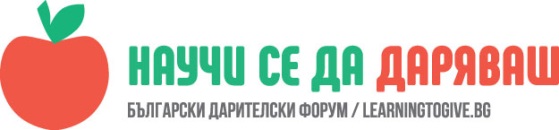 УРОК: Правилата на игратаРосица Стефанова, преподавател в ПГСС „Н. Пушкаров“ гр. ПоповоЧасът е проведен в 11 „Б“клас на 26.09.2017 г.                                           „Не е нужно да помниш какво си казал, ако говориш истината.”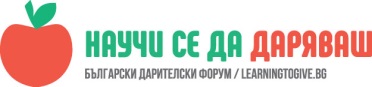 Целта на урока бе припомняне на правилата за работа в екип. Тъй като учениците са големи, правилата трябваше да бъдат съотнесени и към техните житейски правила.ОписаниеУрокът протече в рамките на един час. Учениците получиха бели листи, които трябваше да разделят на две части. Съгласно предварителната инструкция, в едната колона трябваше да запишат своите житейски правила/ 3 на брой/, а в другата- правилата, които според тях са важни, за да има добра екипна работа. След като приключиха, всички ученици, аз включително, залепихме на дъската своите виждания по въпроса за правилата. Всеки поотделно коментира кое за него е най- важно, а после изведохме и правилата за работа в екип. Това, че при много ученици мненията съвпадаха, означава, че те вече имат изградена визия за това какви правила трябва да спазва един екип, за да работи добре. Желанието ми всеки да се подпише под своите правила бе изпълнено. Така учениците подписаха своеобразна „ декларация” да спазват това, което смятат за важно.„Смятам, че ако уважаваш и обичаш себе си, ще уважаваш и обичаш и другите.” Ахмед „Трябва да си имаме доверие.“ Семра